«УТВЕРЖДАЮ»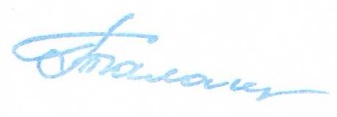 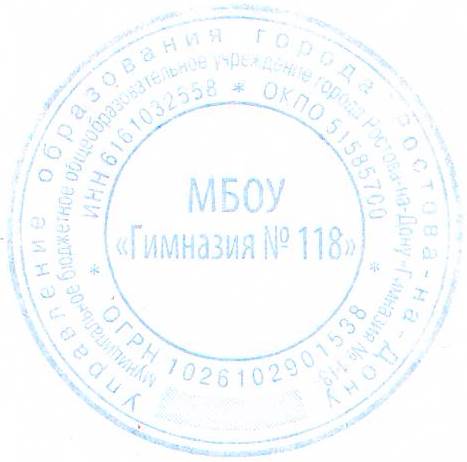 Директор МБОУ «Гимназия № 118№________________/Т.С.Балашова/ГРАФИКДЕЖУРСТВА УЧИТЕЛЕЙНА 2020-2021 учебный годДни неделиФ.И.О. учителейпонедельникМамай Л.В.вторникАнтонова Д.А.средаСилицева И.А.четвергМаслова Е.В.пятницаСавинова Н.Л.